Colegio Isabel Riquelme      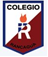 U.T.P.GUÍA DIGITAL N°2TAREAASIGNATURA: ARTES VISUALESCURSO: 8 AÑO BDOCENTE: Enrique Cerón SEMANA: 6 al  10  abrilOBJETIVOSDE LA CLASE:  Crear una artística alusiva al día mundial de la tierra ACTIVIDAD: En esta ocasión la propuesta de trabajo desea que te expreses en una manifestación estética referida al DÍA MUNDIAL DE LA TIERRA que se celebrará próximamente en abrilEsta obra artística desea crear conciencia sobre los problemas que afectan a nuestro planeta Por consiguiente, crea una obra artística visual en que se aprecie problemas actuales del planeta tierra ocasionadas por el ser humano También puedes expresarte en relación a lo que puede hacer cada ser humano para mejorar nuestra relación con el medio ambiente y cuidar nuestro planeta A continuación, pinta tu trabajo aplicando técnica tempera en lo posible aplicándola al estilo acuarela. Si no tienes estos materiales, no te preocupes puedes utilizar los que tengas a mano o con los que cuentes en tu hogarRecuerda cuidar el orden y limpieza en tu obra Si te cansas durante estas actividades puedes hacer un pequeño recreo y después continuar por lo cual enriquece nuestra vida cotidiana, puede ser una ronda, bailes, deportes, actividades escolares etc.Estoy seguro te va a quedar muy bien dado el esfuerzo y dedicación con la cual trabajas Una vez finalizada tu obra por favor toma una foto al trabajo y envíalo al correo de tu profesor jefe, gracias por tu esfuerzo  SOLUCIONARIO OAT: demostrar disposición a expresarse visualmente y desarrollar su creatividad  Recuerda que estas aprendiendo y si por casualidad encuentras que algo de tu trabajo no salió tan bien, la próxima vez te quedara mejor es el constante deseo del ser humano por hacer las cosas cada día mejor.Te felicito por tu dedicación, creatividad, esfuerzo y compromiso con tus actividades escolares.